Положение о региональной олимпиаде школьников и студентов «Талантливая молодёжь Кубани»ОБЩИЕ ПОЛОЖЕНИЯНастоящее Положение о региональной олимпиаде школьников и студентов «Талантливая молодёжь Кубани» (далее - Положение) разработано в соответствии с Концепцией общенациональной системы выявления и развития молодых талантов (утв. Президентом РФ 03.04.2012), Федеральным законом от 29.12.2012 № 273-ФЗ (ред. от 23.07.2013) «Об образовании в Российской Федерации», направлением приоритетного национального проекта «Образование» по государственной поддержке талантливой молодёжи, призванным обеспечить условия для реализации инновационного потенциала российской молодёжи. Настоящее Положение определяет порядок организации и проведения региональной олимпиады школьников и студентов «Талантливая молодёжь Кубани» (далее - Олимпиада), её организационное, методическое и финансовое обеспечение, порядок участия в Олимпиаде и определения победителей и призёров. Основной целью Олимпиады является деятельностное включение в образовательные, экономические, политические и социальные процессы Краснодарского края талантливой молодёжи как важнейшего фактора и ресурса развития Кубанского региона.Основными задачами Олимпиады являются:создание необходимых условий для выявления способных и одарённых обучающихся, их поддержки и интеллектуального развития; развитие у обучающихся творческих способностей и интереса к научно-исследовательской деятельности, расширение их кругозора;распространение и популяризация научных знаний среди молодёжи, демонстрация и пропаганда лучших достижений учащихся и студентов;научное просвещение и целенаправленная профессиональная ориентация молодёжи на ранних стадиях формирования личности; формирование ключевых компетенций, профессионально-значимых качеств личности и мотивации к практическому применению предметных знаний;привлечение к работе с обучающимися учёных высших учебных заведений; повышение педагогической квалификации учителей, аспирантов, студентов, научных работников, принимающих участие в проведении олимпиады.Организатором Олимпиады является негосударственное (частное) образовательное учреждение высшего профессионального образования «Армавирский социально-психологический институт» (далее – ОЧУ ВО АСПИ). Ректор ОЧУ ВО АСПИ ежегодно утверждает список организаций, участвующих в подготовке и проведении Олимпиады (далее - соорганизаторы Олимпиады).Соорганизаторами Олимпиады могут выступать органы управления образования муниципальных образований Краснодарского края, представители бизнес-сообщества, образовательные организации различных типов и видов на основании соглашений о сотрудничестве в области проведения олимпиад школьников и студенческой молодёжи. Все перечисленные выше учреждения могут быть задействованы для проведении Олимпиады в качестве муниципальных площадок на основании соответствующих соглашений.Общее руководство проведением Олимпиады и её организационное обеспечение осуществляет оргкомитет Олимпиады. Состав оргкомитета Олимпиады формируется из представителей органов исполнительной власти муниципальных образований Краснодарского края, осуществляющих управление в сфере образования, представителей образовательных, научных и общественных организаций, представителей бизнес-сообщества и утверждается ректором ОЧУ ВО АСПИ. Методическое обеспечение проведения Олимпиады осуществляют предметно-методические комиссии Олимпиады. Состав предметно-методических комиссий Олимпиады формируется из числа научных и педагогических работников, аспирантов и студентов образовательных организаций высшего профессионального образования, иных высококвалифицированных специалистов и утверждается ректором ОЧУ ВО АСПИ. Проверку выполненных заданий Олимпиады осуществляют жюри Олимпиады. Состав жюри формируется из числа научных и педагогических работников, аспирантов и студентов образовательных организаций высшего профессионального образования, иных специалистов и утверждается ректором ОЧУ ВО АСПИ. В Олимпиаде на добровольной основе принимают участие обучающиеся государственных, муниципальных и негосударственных образовательных организаций, реализующих основные образовательные программы основного общего, среднего (полного) общего, начального профессионального, среднего профессионального и высшего профессионального образования.Участниками Олимпиады могут быть граждане Российской Федерации, иностранные граждане, а также лица без гражданства.Условием для допуска к олимпиаде является согласие участника или его законного представителя на публикацию персональных данных и результатов его работы.Рабочим языком проведения Олимпиады является государственный язык Российской Федерации − русский язык.Работы победителей и призёров Олимпиады подлежат опубликованию на официальном портале Олимпиады в сети Интернет.Официальный портал Олимпиады размещён в сети Интернет на web-сайте ОЧУ ВО АСПИ (http://www.aspiarm.org). Финансовое обеспечение проведения Олимпиады осуществляется за счёт средств организатора и соорганизаторов Олимпиады.Плата за участие в Олимпиаде не взимается. ПОРЯДОК ПРОВЕДЕНИЯ ОЛИМПИАДЫОлимпиада проводится по следующим направлениям:Предметная олимпиада школьников и студентов «Талантливая молодёжь Кубани» (далее – предметная олимпиада);Олимпиада «Психологическая и экологическая безопасность личности» (далее – олимпиада по психологии и экологии).Олимпиада проводится в сроки, установленные Оргкомитетом. Сроки публикуются на официальном портале Олимпиады. Участник Олимпиады должен лично направить заявку на участие в Олимпиаде в сроки, установленные приказом о проведении Олимпиады, а также оформить письменное согласие участника и/или его законного представителя на публикацию персональных данных и результатов его работы и далее следовать Порядку проведения Олимпиады по выбранному направлению, в котором определены правила участия во всех этапах Олимпиады. Итоги предметной олимпиады подводятся по индивидуальным результатам участников. Участники заочного и муниципального этапов предметной олимпиады, набравшие наибольшее количество баллов, признаются победителями двух первых этапов и приглашаются для участия в заключительном этапе при условии, что количество набранных ими баллов превышает половину максимально возможных. В случае, когда победители не определены, определяются только призёры. В случае, когда у участника оказывается количество баллов такое же, как и у следующих за ним в итоговой таблице, решение по данному участнику определяется следующим образом:все участники признаются призёрами, если набранный ими балл больше половины максимально возможных;все участники не признаются призёрами, если набранный ими балл не превышает половины максимально возможных.Итоги олимпиады по психологии и экологии подводятся по индивидуальным результатам участников заочного этапа. Участники заочного этапа, набравшие наибольшее количество баллов за выполненный творческий проект по избранной проблеме, признаются победителями и призёрами при условии, что количество набранных ими баллов превышает половину максимально возможных.Для участия в заключительно этапе Олимпиады приглашаются победители и призёры двух этапов предметной олимпиады и заочного этапа олимпиады по психологии и экологии.Итоговые результаты заключительного этапа Олимпиады, сформированные на основании протоколов жюри заключительного этапа Олимпиады, утверждаются приказом ректора ОЧУ ВО АСПИ.Предметная олимпиада проводится по заданиям, составленным на основе типовых общеобразовательных программ основного общего и среднего (полного) общего образования (далее – олимпиадные задания). Олимпиада по психологии и экологии заключается в разработке творческого проекта по одной из предложенных проблем психологической и экологической безопасности личности.После объявления результатов участники Олимпиады могут подать апелляцию. Порядок подачи и рассмотрения апелляций регламентируется Положением о порядке подачи и рассмотрения апелляции. ОРГАНИЗАЦИОННО-МЕТОДИЧЕСКОЕ ОБЕСПЕЧЕНИЕДля проведения Олимпиады ежегодно создаются Оргкомитет, предметно-методическая комиссия Олимпиады и жюри Олимпиады. Общее руководство подготовкой и проведением Олимпиады осуществляет Оргкомитет.Председателем Оргкомитета Олимпиады является ректор ОЧУ ВО АСПИ. Председатель Оргкомитета утверждает состав Оргкомитета из числа профессорско-преподавательского состава ОЧУ ВО АСПИ, других образовательных организаций и представителей иных учреждений, участвующих в организации и проведении Олимпиады.Оргкомитет Олимпиады осуществляет следующие функции:разрабатывает и ежегодно утверждает Положение о региональной олимпиаде школьников и студентов «Талантливая молодёжь Кубани», Положение о порядке подачи и рассмотрения апелляций, Порядок проведения предметной олимпиады школьников и студентов «Талантливая молодёжь Кубани», Порядок проведения олимпиады «Психологическая и экологическая безопасность личности», отражая в них необходимые изменения в соответствии с действующим законодательством РФ; обеспечивает непосредственное проведение мероприятий Олимпиады;формирует составы предметно-методических комиссий, жюри и апелляционных комиссий Олимпиады с учётом того, что одновременное членство лиц в предметно-методических комиссиях и жюри Олимпиады не допускается;заслушивает отчёты жюри по предметам;рассматривает совместно с предметно-методическими комиссиями и жюри Олимпиады апелляции участников Олимпиады и принимает окончательные решения по результатам их рассмотрения;утверждает список победителей и призёров Олимпиады;разрабатывает и утверждает образцы дипломов победителей и призёров заключительного этапа Олимпиады, сертификаты участников Олимпиады;награждает победителей и призёров Олимпиады;представляет в Учёный Совет ОЧУ ВО АСПИ и Министерство образования и науки Краснодарского края ежегодный отчёт по итогам прошедшей Олимпиады;обеспечивает свободный доступ к информации о графике и процедуре проведения Олимпиады, составе участников, победителях и призёрах;осуществляет иные функции, направленные на достижение целей проведения Олимпиады.Для подготовки олимпиадных заданий по каждому предмету (комплексу предметов) формируется предметно-методическая комиссия Олимпиады из числа профессоров и преподавателей ОЧУ ВО АСПИ и соорганизаторов Олимпиады, а также иных специалистов по предметам (комплексам предметов). Предметно-методическая комиссия Олимпиады осуществляет следующие функции:разрабатывает материалы олимпиадных заданий по предметам (комплексам предметов);определяет критерии и методики оценки выполненных олимпиадных заданий по предметам (комплексам предметов);рассматривает совместно с Оргкомитетом Олимпиады и жюри Олимпиады апелляции участников Олимпиады по предметам (комплексам предметов);вносит в Оргкомитет Олимпиады предложения по совершенствованию организации Олимпиады;осуществляет иные функции, направленные на достижение целей проведения Олимпиады.Для проверки работ участников Олимпиады по каждому предмету (комплексу предметов) формируется жюри Олимпиады из числа профессоров и преподавателей ОЧУ ВО АСПИ, соорганизаторов Олимпиады, а также учителей средних общеобразовательных школ и иных специалистов по предметам (комплексам предметов).Жюри Олимпиады осуществляет следующие функции:проверяет работы участников Олимпиады и оценивает другие виды испытаний участников Олимпиады при их наличии; представляет в Оргкомитет Олимпиады предложения по присуждению дипломов победителей и призёров Олимпиады по предметам (комплексам предметов);рассматривает совместно с Оргкомитетом и членами предметно-методической комиссии апелляции участников Олимпиады по предметам (комплексам предметов);вносит предложения по совершенствованию организации Олимпиады;осуществляет иные функции, направленные на достижение целей проведения Олимпиады.В своей деятельности Оргкомитет, предметно-методическая комиссия и жюри Олимпиады руководствуются принципами профессионализма, законности, гласности, объективности и гуманизма.ПОДВЕДЕНИЕ ИТОГОВ ОЛИМПИАДЫПобедители и призёры Олимпиады определяются из числа участников всех этапов Олимпиады.Победители и призёры Олимпиады определяются по результатам заключительного этапа Олимпиады. Победители Олимпиады награждаются дипломами 1 степени. Призёры Олимпиады награждаются дипломами 2 и 3 степени. Оригиналы дипломов победителей и призёров подписываются Председателем Оргкомитета Олимпиады, на них ставится гербовая печать ОЧУ ВО АСПИ.Представление списков победителей и призёров Олимпиады в Оргкомитет, размещение информации о победителях и призёрах Олимпиады на портале Олимпиады осуществляется в сроки, установленные Порядком проведения Олимпиады. Вручение дипломов осуществляется в торжественной обстановке на Церемонии награждения в сроки, установленные Оргкомитетом. По запросу победителя (призёра) Олимпиады Оргкомитет выдаёт электронную форму его диплома. Оригинал диплома и его электронная версия имеют одинаковую юридическую силу.Участники заключительного этапа Олимпиады, показавшие высокие результаты, но не вошедшие в число победителей и призёров, по решению Оргкомитета могут быть награждены похвальными грамотами и/или подарками.Награждение победителей проводится ежегодно в период с 25 по 31 марта по адресу г. Армавир, ул. Ленина 84, МУК «Театр драмы и комедии».ДОПОЛНИТЕЛЬНАЯ ИНФОРМАЦИЯРасходы по оплате проезда, проживания и питания участников Олимпиады несут командирующие организации или сами участники.Иногородние участники обеспечиваются местом проживания по предварительной заявке.Подробные сведения о порядке прибытия, регистрации, размещении и программе работы Олимпиады указываются в персональных приглашениях, высылаемых участникам, на основании результатов первого и второго туров.Ответственность за здоровье и безопасность детей, приглашённых на Олимпиаду, несёт руководитель делегации.Информация для справок: Краснодарский край, г. Армавир, ул. Комсомольская, 127, тел.: (86137) 4-92-27, e-mail: aspi_arm@bk.ruПорядок проведения предметной олимпиады школьников и студентов «Талантливая молодёжь Кубани»Общие положенияНастоящий порядок проведения предметной олимпиады школьников и студентов «Талантливая молодёжь Кубани» (далее – Порядок) составлен в соответствии с: Положением о региональной предметной олимпиаде школьников и студентов «Талантливая молодёжь Кубани»;Перечнем общеобразовательных предметов (комплексов предметов), по которым проводится предметная олимпиада школьников и студентов «Талантливая молодёжь Кубани».Настоящий Порядок определяет процедуру организации и проведения этапов предметной олимпиады школьников и студентов «Талантливая молодёжь Кубани» (далее – предметная олимпиада), её организационное, методическое и финансовое обеспечение, порядок участия в предметной олимпиаде и определения победителей и призёров. Настоящий Порядок утверждается приказом ректора ОЧУ ВО АСПИ.Настоящий Порядок действителен на время действия Положения о региональной предметной олимпиаде школьников и студентов «Талантливая молодёжь Кубани».Изменения, вносимые в настоящий Порядок, регламентируются изменениями, вносимыми в Положение о региональной предметной олимпиаде школьников и студентов «Талантливая молодёжь Кубани», и производятся на основании приказа ректора ОЧУ ВО АСПИ.Предметная олимпиада проводится ежегодно. Конкретные сроки её проведения устанавливаются Организатором Олимпиады ОЧУ ВО «Армавирский социально-психологический институт» и утверждаются приказами ректора.Предметная олимпиада проводится по заданиям, подготовленным предметно-методическими комиссиями.В предметной олимпиаде на добровольной основе принимают участие обучающиеся государственных, муниципальных и негосударственных образовательных организаций, реализующих основные образовательные программы основного общего и среднего (полного) общего образования, программы среднего профессионального и высшего профессионального образования.Квота на участие в первом (заочном) этапе предметной олимпиады не устанавливается.Квота на участие во втором (муниципальном) и заключительном этапах предметной олимпиады определяется оргкомитетом Олимпиады.Победители и призёры предметной олимпиады определяются на основании результатов участников, которые заносятся в итоговую таблицу, представляющую собой ранжированный список участников, расположенных по мере убывания набранных ими баллов (далее – итоговая таблица). Фамилии участников с равным количеством баллов в итоговой таблице располагаются в алфавитном порядке.Организатор предметной олимпиады готовит дипломы победителей и призёров, а также сертификаты участников. Образцы дипломов победителей и призёров предметной олимпиады утверждаются Организационным комитетом Олимпиады.Организационно-методическое обеспечение предметной ОлимпиадыОбщее руководство по подготовке и проведению предметной олимпиады, её организационное, информационное и методическое обеспечение осуществляет оргкомитет Олимпиады.Состав оргкомитета формируется из числа преподавателей ОЧУ ВО «Армавирский социально-психологический институт», а также образовательных, научных и общественных организаций муниципального образования город Армавир и утверждается приказом ректора.Оргкомитет Олимпиады:Вносит предложения:по срокам и времени проведения предметной олимпиады;по составу предметно-методических комиссий и жюри предметной олимпиады;по квоте на участие победителей и призёров первого этапа предметной олимпиады в заключительном этапе Олимпиады;по совершенствованию организационно-методического обеспечения и технического оснащения предметной олимпиады.Определяет:форму и порядок проведения каждого этапа предметной олимпиады;количество победителей и призёров предметной олимпиады.Заслушивает отчёты предметно-методических комиссий.Рассматривает:конфликтные ситуации, которые могут возникнуть при проведении предметной олимпиады;апелляции (совместно с представителями предметного жюри) участников предметной олимпиады, в случае если во время проведения предметной олимпиады жюри и участники не смогли прийти к единому мнению по оцениванию выполненных олимпиадных заданий участников предметной олимпиады.Обеспечивает:организацию работы предметного жюри предметной олимпиады;создание необходимых условий для подготовки и проведения предметной олимпиады.Осуществляет ротацию состава предметного жюри предметной олимпиады.Анализирует итоги предметной олимпиады и представляет отчёт о её проведении ректору ОЧУ ВО «Армавирский социально-психологический институт».Готовит материалы для освещения организации и проведения предметной олимпиады в средствах массовой информации, на сайте института.Методическое обеспечение проведения предметной олимпиады осуществляют предметно-методические комиссии.Состав комиссий формируется из числа научных и педагогических работников ОЧУ ВО «Армавирский социально-психологический институт», а также образовательных организаций муниципального образования город Армавир.Предметно-методические комиссии:Разрабатывают тексты олимпиадных заданий для проведения предметной олимпиады, критерии и методики оценивания выполненных олимпиадных заданий, методические рекомендации по организации и проведению предметной олимпиады.Определяют форму проведения и техническое обеспечение предметной олимпиады.Вносят предложения в оргкомитет по составу жюри предметной олимпиады, по вопросам, связанным с совершенствованием организационно-методического обеспечения предметной олимпиады.Привлекаются (в случае необходимости) оргкомитетом к рассмотрению конфликтных ситуаций, которые могут возникнуть при проведении предметной олимпиады.Проверку выполненных олимпиадных заданий предметной олимпиады осуществляют предметные жюри Олимпиады (далее – Жюри).Состав Жюри предметной олимпиады формируется оргкомитетом Олимпиады.Состав Жюри предметной олимпиады формируется из числа научных и педагогических работников ОЧУ ВО «Армавирский социально-психологический институт», образовательных организаций муниципального образования город Армавир (педагогические работники образовательных организаций (образовательных учреждений) должны иметь первую или высшую квалификационную категорию и стаж преподавания соответствующего учебного предмета (дисциплины) не менее 3-х лет). Списочный состав Жюри утверждается приказом ректора.Жюри предметной олимпиады:Оценивает выполненные олимпиадные задания в соответствии с разработанными критериями оценивания, распределяет места среди участников, заполняет и подписывает итоговые таблицы.Проводит анализ выполненных олимпиадных заданий с участниками предметной олимпиады.Рассматривает апелляции участников предметной олимпиады совместно с оргкомитетам Олимпиады.Определяет победителей и призёров предметной олимпиады.Председатели Жюри представляют в оргкомитет Олимпиады (не позднее десяти дней после завершения этапа) аналитические отчёты о результатах проведения предметной олимпиады.Апелляция проводится на каждом её этапе после проведения каждой предметной олимпиады и проверки Жюри выполненных участниками предметной олимпиады олимпиадных заданий.В состав предметных апелляционных комиссий входит не менее двух представителей Жюри предметной олимпиады.Апелляционные комиссии Олимпиады проводят разбор и анализ ответов (решений) только с самими участниками предметной олимпиады, лично явившимися на апелляцию (в установленное календарным графиком время). Просмотр олимпиадных работ педагогами, родителями (лицами, их заменяющими) не допускается.Участник предметной олимпиады, явившийся на апелляцию лично в день её проведения, имеет право посмотреть свою работу, проверенную и оценённую Жюри, и получить информацию о причинах, по которым выполненные олимпиадные задания оценены соответствующим количеством баллов.Письменная апелляция проводится председателем Жюри предметной олимпиады в том случае, если участник соответствующего этапа предметной олимпиады не согласен с решением Жюри и апелляционной комиссии. Решение письменной апелляции является окончательным результатом.Порядок проведения первого (заочного) этапа предметной ОлимпиадыВ первом (заочном) этапе предметной олимпиады принимают участие на добровольной основе учащиеся 9-11 классов образовательных организаций (образовательных учреждений) муниципальных образований Краснодарского края.Первый (заочный) этап предметной олимпиады проводится в соответствии с календарным графиком проведения Олимпиады, как правило, с 1 ноября текущего года и заканчивается не позднее 15 декабря текущего года.Оргкомитет Олимпиады утверждает требования к проведению данного этапа предметной олимпиады, разработанные предметно-методическими комиссиями.Участие в первом этапе предметной олимпиады является открытым. Задания первого этапа по всем предметам размещаются на web-сайте ОЧУ ВО АСПИ (http://www.aspiarm.org/). Первый (заочный) этап проводится по олимпиадным заданиям, разработанным предметно-методическими комиссиями и в строгом соответствии:с требованиями к проведению данного этапа, установленными настоящей Процедурой;с утверждёнными методическими рекомендациями по организации и проведению Олимпиады;с графиком проведения Олимпиады.Участники предметной олимпиады самостоятельно решают задания и не позднее 10 февраля (по дате отправки письма) направляют решение заданий в оргкомитет Олимпиады на бумажных носителях и в электронном виде по адресу: . Армавир, Комсомольская ул., 127, ОЧУ ВО АСПИ, в оргкомитет Олимпиады; E: mail: aspi_arm@bk.ru.Проверка работ с выполненными олимпиадными заданиями участников предметной олимпиады осуществляется Жюри сразу после окончания первого (заочного) этапа предметной олимпиады. По окончании проверки председатель Жюри передаёт все работы участников заочного тура предметной олимпиады ответственному лицу на хранение.Все работы участников предметной олимпиады хранятся в течение учебного года.Участники заочного тура, набравшие наибольшее количество баллов, признаются победителями данного этапа при условии, что количество набранных ими баллов превышает половину максимально возможных баллов, установленных для каждой предметной олимпиады.Победителями каждой предметной олимпиады могут быть признаны более одного участника только в случае абсолютного равенства набранных ими баллов.В случае, когда победители заочного тура не определены, определяются только его призёры.Список победителей и призёров по каждой предметной олимпиаде заочного тура фиксируется в итоговой таблице, представляющей собой ранжированный список участников, расположенных по мере убывания набранных ими баллов. Порядок проведения муниципального (очного) и заключительного этапов предметной ОлимпиадыМуниципальный (очный) этап предметной олимпиады проводится с 15 января по 4 марта по календарному графику, утверждаемому приказом ректора ОЧУ ВО «Армавирский социально-психологический институт» ежегодно.Проведение очного этапа осуществляется по текстам олимпиадных заданий, разработанным предметно-методическими комиссиями.Местом проведения муниципального (очного) этапа предметной олимпиады являются муниципальные площадки, которые определяется приказом ректора после согласования с представителями муниципальных органов управления образования.Очный этап предметной олимпиады по всем предметам проводится в форме письменной работы.Участниками муниципального этапа предметной олимпиады являются обучающиеся 9-11 классов и студенты образовательных организаций (образовательных учреждений) СПО:Победители и призёры заочного тура текущего учебного года, получившие наиболее высокие баллы, набравшие необходимое для участия в муниципальном (очном) этапе предметной олимпиады количество баллов, определяемое оргкомитетом для каждой предметной олимпиады.Победители и призёры предметной олимпиады предыдущего учебного года, если они продолжают обучение в образовательных организациях (образовательных учреждениях).Участники муниципального (очного) этапа прибывают к месту проведения предметных олимпиад организованно в сопровождении представителей образовательных организаций (образовательных учреждений) не позднее, чем за 30 минут до начала проведения предметной олимпиады. Участники, опоздавшие к началу проведения предметной олимпиады (но не более чем на 30 минут), допускаются к участию в очном этапе только по согласованию с представителем оргкомитета, при этом время для выполнения олимпиадной работы таким участникам не продлевается.Во время проведения муниципального (очного) этапа предметной олимпиады участники имеют право пользоваться только бумагой, ручкой, чертёжными принадлежностями, калькуляторами (если это не запрещено требованиями к проведению конкретной предметной олимпиады). Участникам очного этапа предметной олимпиады запрещается пользоваться личными записями, заранее подготовленной информацией (в письменном или электронном виде), записными книжками, справочной литературой, мобильными средствами связи и т.п. Во время проведения очного этапа предметной олимпиады участникам запрещается общаться с кем-либо, кроме представителей оргкомитета данного этапа предметной олимпиады. За нарушение правил организации и проведения очного этапа предметной олимпиады представитель оргкомитета данного этапа имеет право отстранить участника от дальнейшего участия в предметной олимпиаде и аннулировать его работу.Проверку работ очного этапа предметной олимпиады осуществляет Жюри данного этапа в соответствии со своими полномочиями, установленными разделом 2 настоящей Процедуры.Все работы участников муниципального (очного) этапа предметной олимпиады проверяются в день проведения предметной олимпиады, в одном месте, по единым критериям оценивания, установленным составителями текстов олимпиадных заданий.До начала проверки выполненных олимпиадных заданий все работы участников очного этапа предметной олимпиады шифруются представителями оргкомитета. Расшифровка работ производится членами оргкомитета только после того, как Жюри проверит все работы участников очного этапа предметной олимпиады с выполненными олимпиадными заданиями, определит победителей и призёров, а также общий рейтинг участников.Участники муниципального (очного) этапа предметной олимпиады, набравшие наибольшее количество баллов, признаются победителями при условии, что количество набранных ими баллов превышает половину максимально возможных баллов, установленных для каждой предметной олимпиады.Победителями очного этапа предметной олимпиады могут быть признаны более одного участника только в случае абсолютного равенства набранных ими баллов. В случае, когда победители не определены, определяются только призёры.Список победителей и призёров очного этапа предметной олимпиады утверждается приказом ректора ОЧУ ВО «Армавирский социально-психологический институт» и направляется в муниципальные органы управления образования с приглашением принять участие в заключительном этапе предметной олимпиады.Третий (заключительный) этап предметной олимпиады «Талантливая молодёжь Кубани» проводится на площадке организатора Олимпиады ОЧУ ВО «Армавирский социально-психологический институт» в очной форме в период с 12 по 21 марта. К заключительному этапу предметной олимпиады приглашаются обучающиеся, набравшие наибольшее количество баллов по результатам двух первых этапов предметной олимпиады.Заключительный этап предметной олимпиады проводится в форме публичной защиты письменной работы, форму и тематику которой разрабатывают предметно-методические комиссии и размещают для ознакомления всех участников предметной олимпиады не позднее 04 марта.Участникам заключительного этапа могут быть предложены дополнительные задания в виде блиц-турнира и т.п., на выполнения которых отводится не более 30 минут.Жюри подводит итоги заключительного этапа предметной олимпиады в день проведения и объявляет в присутствии всех участников заключительного этапа по соответствующему предмету.Участники заключительного этапа предметной олимпиады, набравшие наибольшее количество баллов, признаются победителями при условии, что количество набранных ими баллов превышает половину максимально возможных баллов, установленных для данного этапа каждой предметной олимпиады.Участник предметной олимпиады в случае несогласия с результатами оценки его работы может подать апелляцию.После проведения заключительного этапа предметной олимпиады, рассмотрения заявлений об апелляции (если таковые будут иметь место) списки победителей и призёров предметной олимпиады школьников и студентов «Талантливая молодёжь Кубани» утверждаются приказом ректора ОЧУ ВО АСПИ и приглашаются на церемонию награждения.Награждение победителей и призёров Предметной олимпиадыПобедители и призёры Предметной олимпиады награждаются дипломами.Все участники Предметной олимпиады получают Сертификат участника.После подведения итогов Предметной олимпиады оргкомитет организует церемонию награждения победителей и призёров Предметной олимпиады, на котором учащиеся, ставшие победителями муниципального этапа Предметной олимпиады, а также руководители и педагоги образовательных организаций муниципальных образований, подготовившие победителей Предметной олимпиады, награждаются дипломами (благодарственными письмами).Финансовое обеспечение Предметной олимпиадыЗа счёт средств ОЧУ ВО «Армавирский социально-психологический институт», а также средств спонсоров, выделенных на реализацию мероприятий в рамках подготовки и проведения предметной олимпиады, осуществляется финансовое обеспечение расходов на:тиражирование бланков с текстами олимпиадных заданий для проведения предметной олимпиады;приобретение канцелярских и расходных материалов для организации и проведения предметной олимпиады;оплату работы Жюри предметной олимпиады (при наличии соответствующего финансирования);оплату работы составителям текстов олимпиадных заданий для проведения Предметной олимпиады;подготовку дипломов победителей и призёров предметной олимпиады;организацию и проведение церемонии награждения победителей предметной олимпиады;издание сборника с публикацией работ победителей и призёров предметной олимпиады.Взимание платы за участие в Олимпиаде не допускается. Проезд к месту проведения очных этапов, проживание и питание участников Предметной олимпиады и сопровождающих их лиц осуществляется за счёт участников или направляющей стороны.Порядок проведения олимпиады «Психологическая и экологическая безопасность личности»Общие положенияНастоящий порядок проведения олимпиады «Психологическая и экологическая безопасность личности» (далее – Порядок) составлен в соответствии с Положением о региональной предметной олимпиаде школьников и студентов «Талантливая молодёжь Кубани».Настоящий Порядок определяет процедуру организации и проведения этапов олимпиады «Психологическая и экологическая безопасность личности» (далее – Олимпиада по психологии и экологии), её организационное, методическое и финансовое обеспечение, порядок участия школьников и студентов в Олимпиаде по психологии и экологии и определения победителей и призёров. Настоящий Порядок утверждается приказом ректора ОЧУ ВО АСПИ.Настоящий Порядок действителен на время действия Положения о региональной предметной олимпиаде школьников и студентов «Талантливая молодёжь Кубани».Изменения, вносимые в настоящий Порядок, регламентируются изменениями, вносимыми в Положение о региональной предметной олимпиаде школьников и студентов «Талантливая молодёжь Кубани», и производятся на основании приказа ректора ОЧУ ВО АСПИ.Олимпиада по психологии и экологии проводится ежегодно. Конкретные сроки её проведения устанавливаются Организатором Олимпиады ОЧУ ВО «Армавирский социально-психологический институт и утверждаются приказами ректора.Олимпиада по психологии и экологии проводится по заданиям, подготовленным предметно-методическими комиссиями.В Олимпиаде по психологии и экологии на добровольной основе принимают участие обучающиеся государственных, муниципальных и негосударственных образовательных организаций, реализующих образовательные программы основного общего и среднего (полного) общего образования, программы среднего профессионального и высшего профессионального образования, учреждений дополнительного образования в возрасте от 10 до 18 лет на 01 марта текущего учебного года (дата окончания приёма работ отборочного тура).Возрастные группы участников Олимпиады по психологии и экологии:1-я группа - от 12 до 14 лет;2-я группа - от 14 до 16 лет;3-я группа - от 16 до 18 лет;Квота на участие в первом (заочном) этапе Олимпиады по психологии и экологии не устанавливается.Квота на участие во втором (очном) этапе Олимпиады по психологии и экологии определяется оргкомитетом Олимпиады.Победители и призёры Олимпиады по психологии и экологии определяются на основании результатов участников, которые заносятся в итоговую таблицу, представляющую собой ранжированный список участников, расположенных по мере убывания набранных ими баллов (далее – итоговая таблица). Фамилии участников с равным количеством баллов в итоговой таблице располагаются в алфавитном порядке.Организатор Олимпиады по психологии и экологии готовит дипломы победителей и призёров, а также сертификаты участников. Образцы дипломов победителей и призёров утверждаются Организационным комитетом Олимпиады.Основные цели и задачи Олимпиады по психологии и экологии:развитие психологической и экологической культуры обучающихся государственных, муниципальных и негосударственных образовательных организаций, реализующих образовательные программы основного общего и среднего (полного) общего образования, программы среднего профессионального и высшего профессионального образования, учреждений дополнительного образования (далее –обучающиеся, участники);приобщение обучающихся к новейшим достижениям в области психологической теории и практики, экологического просвещения;пропаганда психологических и экологических знаний, здорового образа жизни;развитие психологического и экологического мышления, творческого потенциала личности, расширение её кругозора;создание оптимальных условий для выявления способной и одарённой молодёжи, оказание поддержки обучающимся, проявляющей интерес к психологии, экологии;демонстрация и пропаганда лучших достижений учащихся и студентов;совершенствование форм работы по профессиональной ориентации среди обучающихся;поддержка обучающихся, склонных к поисковой и научно-исследовательской работе;повышение психологической и экологической грамотности участников и интереса к психологии и экологии у широкого круга населения.Организационно-методическое обеспечение Олимпиады по психологии и экологииОбщее руководство по подготовке и проведению Олимпиады по психологии и экологии, её организационное, информационное и методическое обеспечение осуществляет оргкомитет Олимпиады.Состав оргкомитета формируется из числа преподавателей ОЧУ ВО «Армавирский социально-психологический институт», а также образовательных, научных и общественных организаций муниципального образования город Армавир и утверждается приказом ректора.Оргкомитет Олимпиады:Вносит предложения в отношении:сроков и времени проведения Олимпиады по психологии и экологии;персонального состава предметно-методической комиссии и предметного жюри Олимпиады по психологии и экологии;квоты на участие победителей и призёров первого этапа Олимпиады по психологии и экологии во втором этапе;совершенствования организационно-методического обеспечения и технического оснащения Олимпиады по психологии и экологии.Определяет:форму и порядок проведения каждого этапа Олимпиады по психологии и экологии;количество победителей и призёров Олимпиады по психологии и экологии.Заслушивает отчёт предметно-методической комиссии.Рассматривает:конфликтные ситуации, которые могут возникнуть при проведении Олимпиады по психологии и экологии;апелляции участников Олимпиады по психологии и экологии, в случае если во время проведения Олимпиады по психологии и экологии жюри и участники не смогли прийти к единому мнению по оцениванию выполненных олимпиадных заданий участников.Обеспечивает:организацию работы жюри Олимпиады по психологии и экологии;создание необходимых условий для подготовки и проведения Олимпиады по психологии и экологии.Осуществляет ротацию состава жюри Олимпиады по психологии и экологии.Анализирует итоги Олимпиады по психологии и экологии и представляет отчёт о её проведении ректору ОЧУ ВО «Армавирский социально-психологический институт».Готовит материалы для освещения организации и проведения Олимпиады по психологии и экологии в средствах массовой информации, на сайте института.Методическое обеспечение проведения Олимпиады по психологии и экологии осуществляет предметно-методическая комиссия.Состав комиссии формируется из числа научных работников ОЧУ ВО «Армавирский социально-психологический институт», а также образовательных организаций муниципального образования город Армавир.Предметно-методическая комиссия Олимпиады по психологии и экологии:Разрабатывает тексты олимпиадных заданий, критерии и методики их оценивания, методические рекомендации по организации и проведению Олимпиады по психологии и экологии.Определяет форму проведения и техническое обеспечение Олимпиады по психологии и экологии.Вносит предложения в оргкомитет по составу предметного жюри Олимпиады по психологии и экологии по вопросам, связанным с совершенствованием организационно-методического обеспечения.Проверку выполненных олимпиадных заданий осуществляет жюри Олимпиады по психологии и экологии (далее – Жюри).Состав Жюри формируется оргкомитетом Олимпиады из числа научных работников ОЧУ ВО «Армавирский социально-психологический институт», образовательных организаций муниципального образования город Армавир. Списочный состав Жюри утверждается приказом ректора.Жюри:Оценивает выполненные олимпиадные задания в соответствии с разработанными критериями оценивания, распределяет места среди участников, заполняет и подписывает итоговые таблицы.Определяет победителей и призёров Олимпиады.Председатель Жюри представляет в оргкомитет Олимпиады аналитические отчёты о результатах проведения Олимпиады по психологии и экологии.Апелляция результатов Олимпиады по психологии и экологии проводится только в присутствии самих участников Олимпиады (и их законных представителей), лично явившихся на апелляцию (в установленное календарным графиком время) в соответствии с Положением о порядке подачи и рассмотрения апелляции.Порядок проведения Олимпиады по психологии и экологииОлимпиада по психологии и экологии проводится в два тура: I тур – заочный (отборочный) – проводится по заданиям, которые размещаются на web-сайте ОЧУ ВО АСПИ (http://www.aspiarm.org/). Участники Олимпиады по психологии и экологии самостоятельно решают задания и не позднее 1 марта текущего года (по дате отправки письма) направляют решение заданий в оргкомитет Олимпиады на бумажных носителях и в электронном виде по адресу: . Армавир, Комсомольская ул., 127, ОЧУ ВО АСПИ, в оргкомитет Олимпиады; E- mail: aspi_arm@bk.ru.Рассмотрение конкурсных работ и определение призёров первого тура Олимпиады по психологии и экологии производится до 4 марта. Проверка работ участников Олимпиады по психологии и экологии с выполненными олимпиадными заданиями осуществляется Жюри сразу после окончания олимпиады. По окончании проверки председатель Жюри передаёт все работы участников заочного тура Олимпиады по психологии и экологии ответственному лицу на хранение.Участники заочного тура, набравшие наибольшее количество баллов, признаются победителями данного этапа при условии, что количество набранных ими баллов превышает половину максимально возможных баллов.Победителями заочного тура Олимпиады по психологии и экологии могут быть признаны более одного участника только в случае абсолютного равенства набранных ими баллов.В случае, когда победители заочного тура не определены, определяются только его призёры.II тур – «Интеллектуально-творческий марафон» проводится с 12 марта по 21 марта в соответствии с календарным графиком, утверждаемым приказом ректора ОЧУ ВО «Армавирский социально-психологический институт».Право на участие во втором туре Олимпиады по психологии и экологии имеют учащиеся, ставшие победителями и призёрами первого тура. Заключительный этап Олимпиады проводится в форме публичной защиты авторского творческого проекта, тематику которого разрабатывают предметно-методические комиссии и размещают на официальном сайте Олимпиады для ознакомления всех участников не позднее 15 февраля текущего года.Для участия в заключительном этапе Олимпиады по психологии и экологии в срок до 01 марта текущего года в оргкомитет предоставляется:1)	заявка на участие в Олимпиаде по психологии и экологии, подписанная руководителем образовательной организации, заверенная печатью и оформленная в соответствии с требованиями, изложенными в информационном письме;2)	регистрационный лист участника;3)	авторская творческая работа-проект. Выполненные творческие работы (соответствующие своей категории) первого тура Олимпиады по психологии и экологии предоставляются в печатном виде. На титульном листе конкурсной работы указывается фамилия, имя, отчество (полностью), адрес участника. Титульный лист подписывается участником. В текстах не допускается сокращений названий, наименований.В рамках проведения финала Олимпиады по психологии и экологии предусматриваются внеконкурсные мероприятия. Внеконкурсные мероприятия финала Олимпиады по психологии и экологии включают лекции, тренинги, культурную программу, экскурсии, встречи с ведущими экспертами в области психологии, круглые столы, рекламные акции различных периодических изданий и издательств психологического профиля, торжественную церемонию награждения.В рамках Олимпиады по психологии и экологии для руководителей групп, психологов, педагогов, социальных педагогов, проводится обучающий семинар-тренинг.Участники очного этапа прибывают к месту проведения Олимпиады по психологии и экологии организованно в сопровождении представителей образовательных организаций (образовательных учреждений) не позднее, чем за 30 минут до начала проведения Олимпиады по психологии и экологии. Участники, опоздавшие к началу проведения Олимпиады по психологии и экологии (но не более чем на 30 минут), допускаются к участию в очном этапе только по согласованию с представителем оргкомитета, при этом время для выполнения олимпиадной работы участникам Олимпиады по психологии и экологии не продлевается.Все работы участников очного этапа Олимпиады по психологии и экологии, представленные в виде публичной защиты, оцениваются в день её проведения, в одном месте, по единым критериям оценивания, установленным предметно-методической комиссией. Участники очного этапа Олимпиады по психологии и экологии, набравшие наибольшее количество баллов, признаются победителями при условии, что количество набранных ими баллов превышает половину максимально возможных баллов.Победителями очного этапа Олимпиады по психологии и экологии могут быть признаны более одного участника только в случае абсолютного равенства набранных ими баллов. В случае, когда победители не определены, определяются только призёры.Список победителей и призёров очного этапа Олимпиады утверждается приказом ректора ОЧУ ВО «Армавирский социально-психологический институт».Все работы участников Олимпиады по психологии и экологии хранятся в течение одного года.Награждение победителей и призёров ОлимпиадыПосле подведения итогов Олимпиады по психологии и экологии оргкомитет организует церемонию награждения победителей и призёров, на которой учащиеся, ставшие победителями, а также руководители и педагоги образовательных организаций муниципальных образований, подготовившие победителей, награждаются дипломами (благодарственными письмами).Награждение проводится ежегодно в период с 25 по 31 марта в здании Армавирского драматического театра.Победители и призёры Олимпиады по психологии и экологии определяются по результатам финала Олимпиады и награждаются дипломами 1-й, 2-й и 3-й степени. Все участники Олимпиады по психологии и экологии получают Сертификат участника.Участникам финала Олимпиады по психологии и экологии, включая преподавателей, подготовивших финалистов Олимпиады, по решению организационного комитета могут быть вручены памятные подарки. Победитель Олимпиады по психологии и экологии из числа участников старшей возрастной группы (зарегистрированный на территории Краснодарского края), набравший максимальное количество баллов, имеет право выдвигаться на соискание премии краевой поддержки талантливой молодёжи в рамках приоритетного национального проекта «Образование».Оргкомитет оставляет за собой право дополнительно учреждать специальные призы, размещать информацию в СМИ.Финансовое обеспечение Олимпиады по психологии и экологииЗа счёт средств организатора Олимпиады, а также средств соорганизаторов и спонсоров, выделенных на реализацию мероприятий в рамках подготовки и проведения Олимпиады, осуществляется финансовое обеспечение расходов:на тиражирование бланков с текстами олимпиадных заданий для проведения Олимпиады;приобретение канцелярских и расходных материалов для организации и проведения Олимпиады по психологии и экологии;оплату работы Жюри Олимпиады по психологии и экологии (при наличии соответствующего финансирования);оплату работы составителям текстов олимпиадных заданий для проведения Олимпиады по психологии и экологии;подготовку дипломов победителей и призёров;организацию и проведение церемонии награждения победителей.Взимание платы за участие в Олимпиаде по психологии и экологии с её участников не допускается. Проезд к месту проведения очного этапа, проживание и питание участников Олимпиады по психологии и экологии и сопровождающих их лиц осуществляется за счёт участников или направляющей стороны.Дополнительная информацияПодробные сведения о порядке прибытия, регистрации, размещении и программе работы Олимпиады по психологии и экологии указываются в персональных приглашениях, высылаемых участникам, на основании результатов первого тура.Ответственность за жизнь, здоровье и безопасность детей, приглашённых на Олимпиаду по психологии и экологии, несёт руководитель делегации.Информация для справок: Краснодарский край, г. Армавир, ул. Комсомольская, 127, тел.: (86137) 4-92-27, e-mail: aspi_arm@bk.ruПоложение о порядке подачи и рассмотрения апелляцийОбщие положенияНастоящее Положение о порядке подачи и рассмотрения апелляции (далее – Положение) определяет порядок подачи и рассмотрения апелляций по результатам выполненных олимпиадных заданий региональной олимпиады школьников и студентов «Талантливая молодёжь Кубани» (далее – Олимпиады).Апелляцию в случае несогласия с результатами проверки работы может подать любой участник Олимпиады. Целью апелляции является соблюдение единых требований при оценивании выполненных олимпиадных заданий, разрешение спорных вопросов и защита прав участников Олимпиады.Апелляция представляет собой заявление участника в электронном виде на имя председателя Оргкомитета Олимпиады. Заявление должно содержать чёткое указание на предмет апелляции (конкретный вопрос, задачу, раздел выполненного олимпиадного задания) и аргументированное обоснование несогласия участника с его (их) результатами. При аргументации необоснованности выставленных баллов участник должен апеллировать только к тому, что есть в его работе. Апелляция может подаваться по результатам каждого этапа Олимпиады. Апелляции по содержанию, структуре и системе оценивания выполненных олимпиадных заданий, санкциям, принятым в отношении участников Олимпиады, допустивших нарушения правил участия в Олимпиаде, не принимаются.Черновики выполненных олимпиадных заданий в качестве материалов апелляции не принимаются и не рассматриваются.Организация работы КомиссииАпелляционная комиссия Олимпиады (далее - Комиссия) создаётся по каждому предмету, по которому организуются муниципальный и региональный этапы Олимпиады, в целях обеспечения соблюдения единых требований и разрешения спорных вопросов при оценке работ, защиты прав участников олимпиады (далее - Участников). Комиссии в своей деятельности руководствуются законодательством и в области образования, Положением о региональной олимпиаде школьников и студентов «Талантливая молодёжь Кубани», утверждённым приказом ректора ОЧУ ВО АСПИ.Председателем Комиссии по общеобразовательному предмету является председатель предметно-методической комиссии Олимпиады по соответствующему предмету.Персональный состав Комиссии по каждому предмету формируется и утверждается оргкомитетом Олимпиады. Комиссия по каждому предмету состоит из членов предметно-методической комиссии (не менее трёх человек) и независимых экспертов (не менее трёх человек) из представителей учреждений высшего профессионального образования, а также учителей-предметников, имеющих высшую квалификационную категорию по данному предмету, не принимавших участие в проверке данной работы. Комиссия выполняет следующие функции:информирует о сроках, месте приёма, процедуре подачи и рассмотрения апелляций;принимает и рассматривает апелляции Участников соответствующего этапа олимпиады;осуществляет своевременное и объективное рассмотрение апелляций участников Олимпиады;организует экспертизу работ Участников соответствующего этапа олимпиады;принимает решение по результатам рассмотрения апелляции;информирует Участника, подавшего апелляцию, или его родителей (законных представителей) о принятом решении под роспись.Решения Комиссии принимаются простым большинством голосов от списочного состава Комиссии при наличии кворума (не менее трёх человек). В случае равенства голосов председатель Комиссии имеет право решающего голоса. Решения Комиссии являются окончательными и пересмотру не подлежат.Председатель и члены конфликтной комиссии обязаны:соблюдать требования нормативно–правовых документов, регламентирующих проведение Олимпиады, настоящего Положения;добросовестно выполнять возложенные на них функции.Решения Комиссии оформляются протоколами, которые подписываются председателем и всеми членами Комиссии.Протоколы передаются в предметные жюри по соответствующему предмету для внесения соответствующих изменений в итоговую таблицу результатов участников соответствующего этапа олимпиады и отчётную документацию.Порядок подачи и рассмотрения апелляцииПо окончании проверки решения олимпиадных заданий результаты публикуются на официальном портале Олимпиады.Право подачи апелляции имеют Участники, родители (законные представители) Участников.Апелляцией является аргументированное письменное заявление о несогласии с выставленными баллами.Апелляция подаётся в оргкомитет Олимпиады не позднее следующего дня после официального объявления итогов проверки олимпиадных работ. Апелляция, как правило, рассматривается не позднее трёх дней после её подачи.Участники и родители (законные представители) Участников имеют право присутствовать при рассмотрении апелляции. Указанные лица должны иметь при себе документы, удостоверяющие их личность. Комиссия не вправе отказать Участнику и его законному представителю присутствовать при рассмотрении апелляции.Рассмотрение апелляции проводится в спокойной и доброжелательной обстановке. Участнику, подавшему апелляцию, должна быть предоставлена возможность убедиться в том, что его олимпиадная работа проверена и оценена в соответствии с установленными критериями оценивания.В случае возникновения спорных вопросов по оценке ответов на задания в свободной форме и на устную часть олимпиады по иностранным языкам Комиссия устанавливает соответствие ответов Участника критериям оценивания, согласно которым производилась проверка ответов на эти задания. В этом случае к рассмотрению апелляции могут привлекаться члены предметной комиссии по соответствующему предмету и другие эксперты.По результатам рассмотрения апелляции Комиссия принимает решение об отклонении апелляции и сохранении выставленных баллов либо об удовлетворении апелляции и выставлении иных баллов. Изготовление копий работ для участников не допускается.Данная информация передаётся Комиссией в предметное жюри олимпиады с целью пересчёта баллов и внесения соответствующих изменений в итоговую таблицу результатов участников соответствующего этапа олимпиады. Изменённые данные в итоговых таблицах являются основанием для пересмотра списка победителей и призёров соответствующего этапа олимпиады.Делопроизводство конфликтной комиссииДелопроизводство комиссии ведёт ответственный секретарь в соответствии с настоящим Положением.Документами по основным видам работы Комиссии являются:письменные заявления об апелляции участников олимпиады;журнал регистрации апелляций;копии работ Участников;протоколы заседания комиссии.Хранение документации осуществляется в течение года. МЕТОДИЧЕСКИЕ РЕКОМЕНДАЦИИ (требования)по организации и проведению региональной олимпиады школьников и студентов «Талантливая молодёжь Кубани» в 2016 - 2017 учебном годуВ соответствии с Положением о региональной олимпиаде школьников и студентов «Талантливая молодёжь Кубани» ОЧУ ВО «Армавирский социально-психологический институт» является организатором региональной олимпиады школьников и студентов «Талантливая молодёжь Кубани». Для проведения региональной предметной олимпиады школьников и студентов «Талантливая молодёжь Кубани» необходимо соблюдать следующие необходимые требования, предъявляемые к организации и проведению Олимпиады:Сформировать состав оргкомитета, предметного жюри, апелляционной комиссии; их списочный состав утвердить приказом не позднее 01.12.2016 года.Оргкомитет Олимпиады должен определить общее количество участников, подготовить для них листы бумаги с угловым штампом, организовать подготовку кабинетов, дежурство организаторов из числа работников образовательной организации в кабинетах и в коридорах во время проведения предметных олимпиад.Участники очного этапа Олимпиады освобождаются от учебных занятий на время проведения Олимпиады. По решению руководителя образовательной организации (общеобразовательного учреждения) участники очного этапа Олимпиады в день проведения предметной олимпиады могут быть освобождены от занятий на весь день.Каждый этап Олимпиады проводится по заданиям, разработанным предметно-методическими комиссиями.Председатели предметно-методических комиссий несут личную ответственность за информационную безопасность переданных олимпиадных заданий.Представитель оргкомитета распечатывает бланки с текстами олимпиадных заданий по количеству участников предметной олимпиады не позднее, чем за 15 минут до начала её проведения.Начало всех предметных олимпиад очного этапа Олимпиады – 13.00 ч.Время выполнения олимпиадных заданий по каждому предмету указано в календарном графике проведения школьного этапа Олимпиады.Все участники очного этапа Олимпиады во время проведения предметных олимпиад должны сидеть по 1 человеку за учебным столом.Все участники Олимпиады должны быть обеспечены организаторами:проштампованными листами бумаги (угловой штамп образовательной организации (общеобразовательного учреждения) - за 15-10 минут до начала олимпиады);анкетами участника Олимпиады - за 15-10 минут до начала олимпиады;бланками с текстами олимпиадных заданий.До начала выполнения олимпиадных заданий все участники предметных олимпиад заполняют сначала заявку на участие в Олимпиаде, согласие участника на публикацию персональных данных и результатов его работы, анкету участника Олимпиады (приложения 1, 2, 3 к данным методическим рекомендациям).  Организатор в аудитории из числа педагогических работников образовательной организации должен объяснить участникам, как правильно заполнить анкету участника Олимпиады и оформить олимпиадную работу.Пометок, обозначающих ФИО, класс учащегося, ФИО преподавателя-предметника, вообще каких-либо пометок в виде подчеркиваний слов (предложений), использований пасты другого цвета, выделения маркером и т.п. на олимпиадной работе не допускается.В случае нарушения вышеперечисленных требований к оформлению работ участников Олимпиады такие олимпиадные работы аннулируются представителем оргкомитета и к проверке предметным жюри Олимпиады не допускаются. По окончании предметной олимпиады заполненная анкета участника Олимпиады вкладывается участником в его выполненную работу и сдается дежурному преподавателю, отвечающему за проведение олимпиады в конкретном учебном кабинете.Дежурный преподаватель в день проведения предметной олимпиады действует согласно инструкции (приложение 4 к данным методическим рекомендациям). Обучающимся, выразившим желание участвовать в двух предметных олимпиадах, проводимых в один и тот же день, такая возможность может быть предоставлена, однако время для выполнения олимпиадных заданий им также не продлевается.Очный этап Олимпиады по всем предметам проводится в форме письменной работы. Участники Олимпиады во время её проведения имеют право пользоваться только бумагой, ручкой, чертежными принадлежностями, калькуляторами (если это не запрещено требованиями к проведению конкретной предметной олимпиады). Участникам Олимпиады запрещается пользоваться личными записями, заранее подготовленной информацией (в письменном или электронном виде), записными книжками, справочной литературой, мобильными средствами связи и т.п. Во время проведения Олимпиады участникам запрещается общаться с кем-либо, кроме представителей оргкомитета Олимпиады. За нарушение правил организации и проведения Олимпиады представитель оргкомитета имеет право отстранить участника от дальнейшего участия в Олимпиаде и аннулировать его работу (даже если работа выполнена полностью или более чем наполовину).До начала проверки выполненных олимпиадных заданий все работы участников Олимпиады шифруются представителями оргкомитета (приложение 5 к данным методическим рекомендациям). Расшифровка работ производится членами оргкомитета Олимпиады только после того, как Жюри проверит все выполненные олимпиадные задания, определит победителей и призеров и общий рейтинг участников (приложение 5 к данным методическим рекомендациям).Проверка работ с выполненными олимпиадными заданиями участников Олимпиады осуществляется предметным жюри в тот же день сразу после окончания предметной олимпиады. По окончании проверки председатель жюри передает все работы победителей и призёров Олимпиады на хранение.Апелляция (просмотр работ участниками Олимпиады) проводится в соответствии с Положение о порядке подачи и рассмотрения апелляции.Все работы победителей и призеров Олимпиады должны храниться в течение одного года. Участники Олимпиады, набравшие наибольшее количество баллов, признаются победителями данного этапа при условии, что количество набранных ими баллов превышает половину максимально возможных баллов, установленных для каждой предметной олимпиады.Победителями каждой предметной олимпиады могут быть признаны более одного участника Олимпиады только в случае абсолютного равенства набранных ими баллов. В случае, когда победители Олимпиады не определены, определяются только призёры.Список участников по каждой предметной олимпиаде Олимпиады (с указанием победителей и призёров) фиксируется в итоговой таблице (приложение 6 к данным методическим рекомендациям), представляющей собой ранжированный список участников, расположенных по мере убывания набранных ими баллов. Фамилии участников с равным количеством баллов в итоговой таблице располагаются в алфавитном порядке.Победители и призёры Олимпиады награждаются дипломами в соответствии с Положением о региональной олимпиаде школьников и студентов «Талантливая молодёжь Кубани» Заявка на участие в 1 туре Юбилейной Одиннадцатой олимпиаде «Талантливая молодёжь Кубани»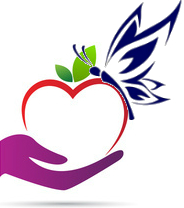 в 2016/2017 учебном году.1. Исх. № 15- от 1.12.2016Ф.И.О.___________________________________________________________2. Дата рождения (число, месяц, год)__________________________________3. Место жительства________________________________________________4. Телефоны: код города, (села, района)_______________________________ 5.Домашний(мобильный)_______________e-mail_______________________6. Место учебы: класс, школа, город (село, район)________________________________________________________________________________________7. Фамилия, имя, отчество руководителя учебного заведения _________________________________________________________________8. Ф.И.О. руководителя участника олимпиады (учитель по предмету, классный руководитель, руководитель кружка и т.д.)_________________________________________________________________9. Контактный телефон руководителя__________________________________10. Выбранный предмет для участия в олимпиаде_______________________11. Какие предметы и науки вызывают Ваш интерес______________________________________________________________________________________12. Публикации. Выступления на школьных конференциях, семинарах и др. _________________________________________________________________13. Какой иностранный язык вы изучаете(для участников олимпиады по иностранному языку) _______________________________Прошу Вас заполнить заявку участника юбилейной Одиннадцатой Олимпиады «Талантливая молодежь Кубани» и выслать её вместе с выполненным заданием. Выражаю поддержку идее проведения Олимпиады и заинтересованность участия в ней. Дата__________________ Подпись_______________ Согласие участника региональной олимпиады школьников и студентов «Талантливая молодёжь Кубани» и/или его законного представителя на публикацию персональных данных и результатов его работы Я, ___________________________________________________________, являясь законным представителем моего сына/дочери/ _________________________________ учени (ка, цы) ______________ класса ____________________________ школы города _______________________________________________ (укажите, пожалуйста, также область, край, республику) даю согласие на публикацию1) личных данных ребёнка:фамилия, имя, отчество;возраст;номер школы;населённый пункт;фотография (индивидуальная или коллективная);2) результатов работы, представленной на Олимпиаду в рамках региональной олимпиады школьников и студентов «Талантливая молодёжь Кубани» на сайтах организаторов конкурса; в СМИ; в сборнике, выпускаемом по итогам конкурса;на электронных носителях (CD, DVD);а также даю согласие на использование результатов работы на некоммерческих мероприятиях в рамках конкурса для прочтения или показа с указанием имени автора (фестивали, выставки, праздники и др.)Дата ____________                             Подпись ________________________     	 АНКЕТАучастника ОлимпиадыРЕЗУЛЬТАТЫ ВАШИХ ОТВЕТОВ на вопросы данной анкеты являются внутренней информацией и не будут доводиться до сведения третьих лицРегиональная олимпиада школьников и студентов «Талантливая молодежь Кубани»по _________________________________________________________________________ Фамилия, имя, отчествоДата рождения _____________ Школа _________________Класс __________________Домашний адрес: _______________________________________________________________________________________________________________________________________Домашний телефон: _______________моб._______________________Как Вы готовились к олимпиаде: самостоятельно, с родителями, с педагогом-наставником (нужное подчеркнуть)ФИО педагога-наставника, подготовившего Вас к олимпиаде: ____________________________________________________________________________Его должность: учитель школы, преподаватель вуза (нужное подчеркнуть)1.На Ваш взгляд, что такое профессионализм в выбранной профессии: ____________________________________________________________________________5. Хотели бы Вы в свободное время закреплять полученные знания на практике:а) Да, в том числе на безвозмездной основе; б) Да, исключительно на возмездной основе; в) Нет.6. Вы принимаете активное участие в научной и общественной жизни Вашего учебного заведения?   а) Да; б) Нет; в) Иное.7. В Вашем учебном заведении ведется кружковая работа?   а) Да; б) Нет; в) Иное.8. В Вашем учебном заведении проводятся научные конференции, семинары, олимпиады?а) Да; б) Нет; в) Иное.9. Возможно ли применение на практике результатов работы и исследований учащихся Вашего учебного заведения?а) Да; б) Нет; в) Возможно, некоторые; г) Иное.10. По Вашему мнению, какие темы и отрасли науки являются наиболее актуальными? ___________________________________________________________________11. Ваше мнение по поводу организации и проведения данной Олимпиады ________________________________________________________________________________________________________________________________________________________Благодарим Вас за содержательные ответы, надеемся, что Ваши ответы на Олимпиаде будут не менее полными, исчерпывающими и соответствовать другим требованиям Положения об ОлимпиадеСОСТАВ Организационного комитета по подготовке и проведению Олимпиады Недбаев Денис Николаевич, ректор ОЧУ ВО«Армавирский социально-психологический институт», к.псх.н., доцент, - председатель комитетаМаловичко Николай Сергеевич, старший преподаватель ОЧУ ВО«Армавирский социально-психологический институт», - член оргкомитета;Сиверская Ульяна Петровна, заведующая кафедрой психологии, сервиса и туризма, кандидат педагогических наук, доцент;Вятчин Александр Юрьевич, руководитель вузовской информационной службы, - член оргкомитета;Кочурина Юлия Валерьевна, старший преподаватель ОЧУ ВО«Армавирский социально-психологический институт», - член оргкомитета;Лучков Олег Альбертович, председатель Краснодарского регионального отделения ООО «Союз машиностроителей России», Генеральный директор ОАО «Армавирский завод тяжёлого машиностроения», - член оргкомитета;Недбаева Светлана Викторовна, д.псх.н, профессор, проректор по учебной и научно-методической работе ОЧУ ВО«Армавирский социально-психологический институт», -член оргкомитета;Синельникова Ольга Петровна, к.псх.н, доцент ОЧУ ВО«Армавирский социально-психологический институт», - член оргкомитета;Соловьева Ирина Николаевна, руководитель Краснодарской региональной дирекции ЗАО «БИНБАНК кредитные карты», - член оргкомитета;Терентьева Марина Станиславовна, менеджер учебно-методического отдела, - член оргкомитета;Кирова Татьяна Александровна, менеджер по науке и инновациям, кандидат экономических наук, доцент;Сальников Алексей Викторович, заведующий кафедрой общегуманитарных и естественных дисциплин, кандидат исторических наук, доцент.  Составпредметно - методических комиссий Перечень предметов Олимпиады «Талантливая молодёжь Кубани» в 2016-2017 учебном годуРусский языкМатематикаИнформатикаБиологияИсторияОбществознаниеИностранный язык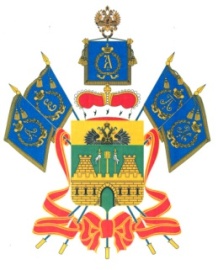 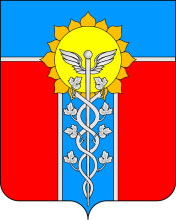 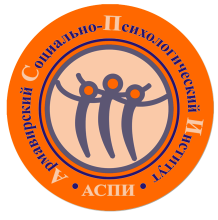 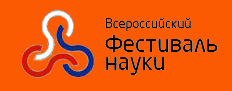 «Т А Л А Н Т Л И В А Я   М О Л О Д Ё Ж Ь   К У Б А Н И»десятАЯ РЕГИОНАЛЬНАЯ ОЛИМПИАДА ШКОЛЬНИКОВ И СТУДЕНТОВ30  м а р т а  2017 годаАрмавирский театр драмы и комедии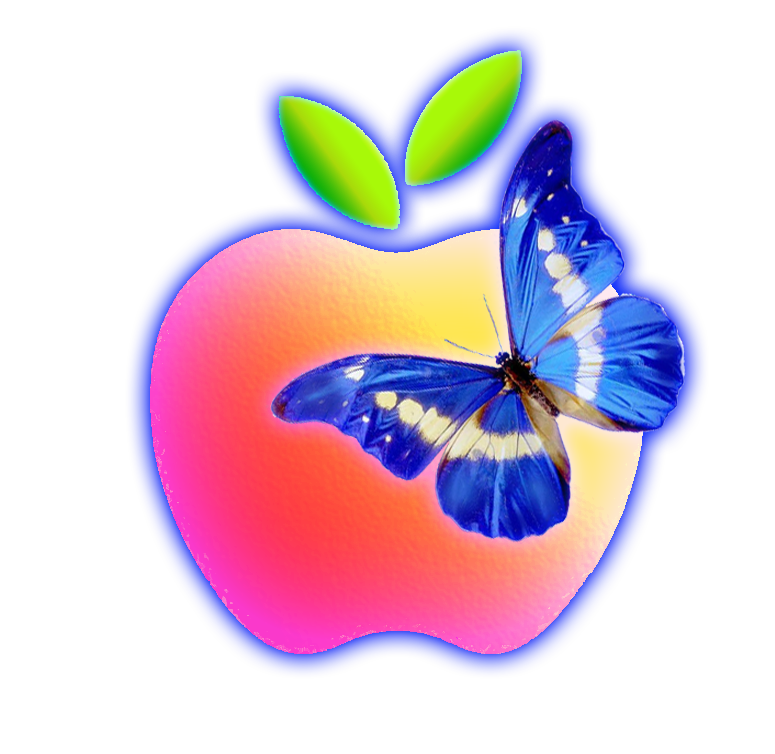 13.00 – 13.45 – регистрация 14.00 – 14.30 – открытие Олимпиады14.30 – 17.00 – награждение победителей олимпиады17.00 -17.30 – фотографирование             адрес г. Армавир, ул. Ленина, 84Оргкомитетматематика,информатикаНедбаев Николай Михайлович;Казарьянц Алексей Борисович, ст.преподаватель;Аксаев Феликс Эдуардовичпредседатель ПМК по математике, кандидат физ-мат. наук, профессор;член ПМК; проректор по информационной безопасности, кандидат экономических наук.русский язык Пономарева Виктория Дмитриевна, старший преподаватель;Сиверская Ульяна Петровна;Ишханова Диана Игоревнапредседатель ПМК по русскому языку член ПМК;зав.кафедрой психологии, сервиса и туризма, кандидат педагогических наук;кандидат филологических наук.история,обществознаниеСтепанян Оксана Лазаревна;Сальников Алексей Викторовичст.преподаватель;зав.каферой общегуманитарных и естественных дисциплин, кандидат исторических наук.биологияАрушанян Жанна Александровна, к.б.н., доцент;Пономарева Наталья Андреевна, к.п.н., доцент Воробьева Алла Тимофеевна, старший преподавательпредседатель ПМК по биологии член ПМК член ПМК психология Недбаева Светлана Викторовна, д.псх.н., профессор;Булавкина Ольга Васильевна, к.псх.н.председатель ПМК по психологиичлен ПМК